BriefpapierEigen briefpapier of sjabloon gebruiken voor nieuw berichtMaak zelf of laat een eigen sjabloon maken in HTML Gebruik onderstaand oefensjabloon vanuit de map: (of maak een sjabloon in Word)Dropbox – Cursussen – Boekwerk alle cursussen – Outlook – Oefenbestanden – Voorbeeld Zakelijke emailKopieer het voorbeeldsjabloon en plak het in de map Stationery; 
Schijf C:\ Program files of Program filesx86 - Common files - Microsoft shared - Stationery 
Als u het niet kunt vinden, zoek dan naar het bestand 'Green Bubbles.htm) en controleer de bestandlocatieSnel éénmalig briefpapier toevoegen in een nieuw berichtTabblad Start – Nieuwe Items openenE-mailbericht – Met Briefpapier… – kies een themaKlik op gewenst briefpapier – OK en maak in het sjabloon een nieuw berichtSjabloon activeren in een elk nieuw berichtBestand – Opties – E-mail – Briefpapier – lettertypen – klik ThemaKies het gewenste sjabloon (standaard sjablonen kan ook)Kies drie keer voor 'OK'	Controleer de werking/sjabloon door een e-mail te sturen Gebruik bij deze oefening dit Html sjabloon.De locatie om het te kopiëren en in de map Stationary te zetten is:Dropbox – Cursussen – Boekwerk alle cursussen – Outlook – Oefenbestanden – Zakelijke emailLater kunt u het met uw eigen sjabloon instellen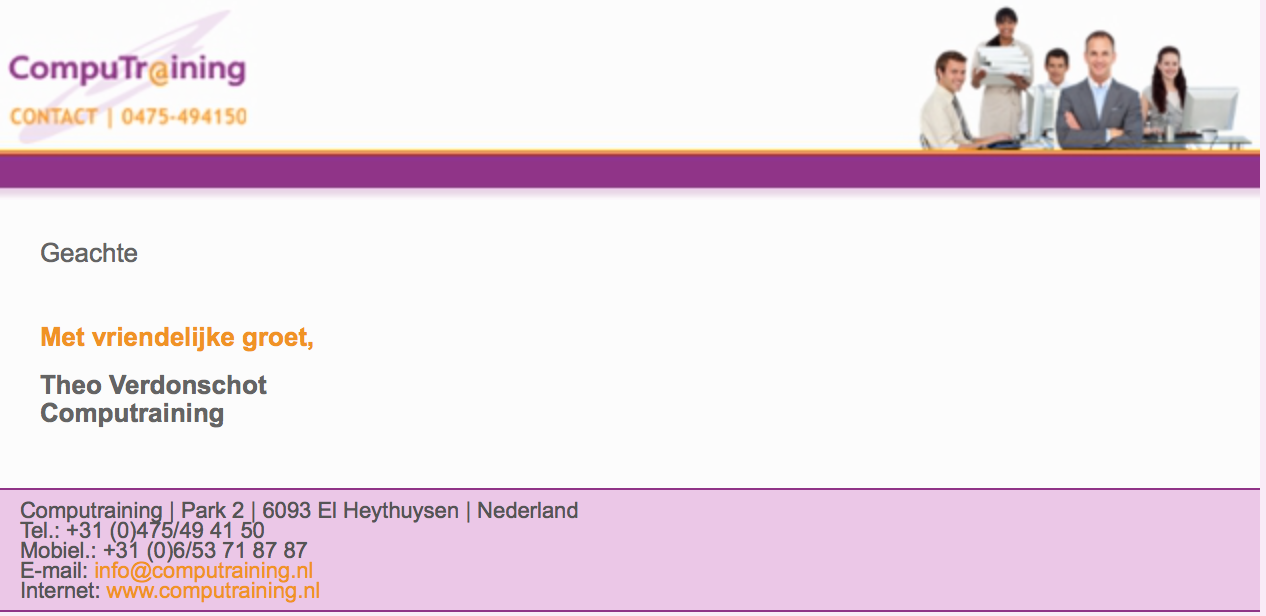 